  Tournedos de canard sauce au miel
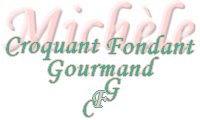  Pour 2 Croquants-Gourmands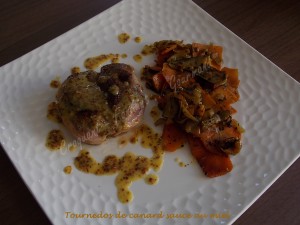 - 2 tournedos de canard
- ½ càs de moutarde à l'ancienne
- 3 càs de crème fraîche
- une pincée de pistils de safran
- 1 càs de miel
- 2 brins de persil
- sel & poivre du moulin
- Fleur de selLa sauce :
Mélanger dans un petit bol, la moutarde, la crème et le safran. Ajouter le miel.
Hacher le persil et l'incorporer. Saler & poivrer.
Mélanger soigneusement et laisser infuser pendant au minimum une heure, couvert et au frais.
La cuisson des tournedos :
Assaisonner la viande sur les deux faces avec une pincée de fleur de sel et du poivre.
Les déposer dans la poêle froide et les laisser cuire à feu moyen pendant 8 minutes sur chaque face.  
Les couvrir d'une feuille de papier cuisson, puis de papier d'aluminium et les laisser reposer pendant 15 minutes.
Finition de la sauce et dressage :
Verser la sauce dans une petite casserole et la faire chauffer à chaleur douce jusqu'à frémissement.
Disposer les tournedos sur des assiettes chaudes et saupoudrer la surface de quelques grains de fleur de sel.
Napper avec la sauce au miel et servir immédiatement.